NATIONAL ASSEMBLYQUESTION FOR WRITTEN REPLY QUESTION NO: 468			 				468.	Ms P T van Damme (DA) to ask the Minister of Communications, Telecommunications and Postal Services:What (a) is the total amount that the SA Broadcasting Corporation has spent on consultants since 1 October 2017, (b) is the name of each consultant, (c) was the purpose of consulting and (d) was the detailed breakdown of the costs of services rendered?NW532EREPLYI have been advised by the department as follows:The attached table contains the detailed information._____________________________Ms. Stella Ndabeni-Abrahams, MPMinister Date: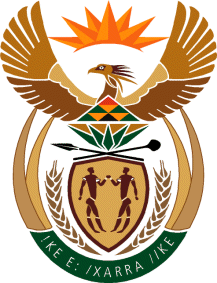 MINISTRY OF COMMUNICATIONS
REPUBLIC OF SOUTH AFRICAPrivate Bag X 745, Pretoria, 0001, Tel: +27 12 473 0164   Fax: +27 12 473 0585Tshedimosetso House,1035 Francis Baard Street, Tshedimosetso House, Pretoria, 1000